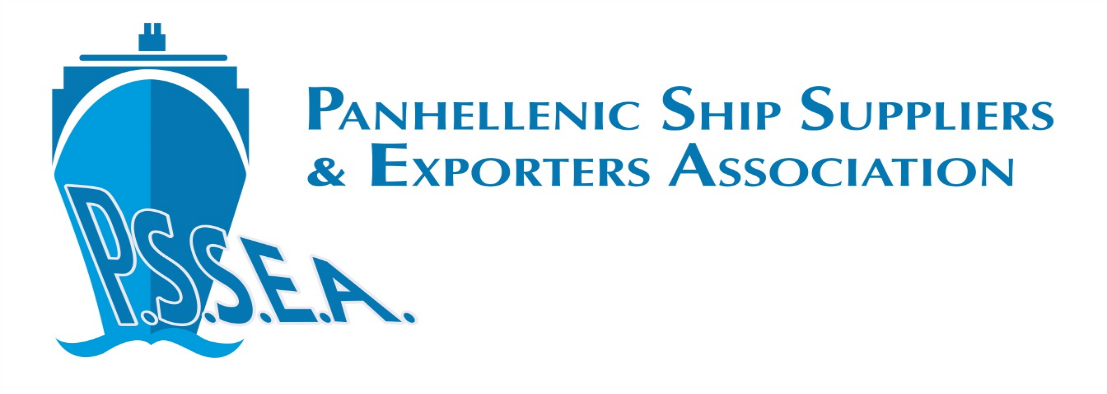 3-7 JUNE 2024 - ATHENS - METROPOLITAN EXPO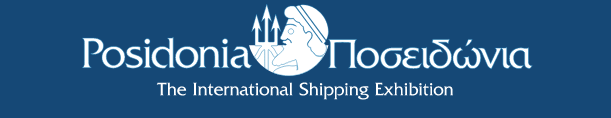 LIST OF 33 EXHIBITORS MEMBERS OF PANHELLENIC SHIP SUPPLIERS & EXPORTERS ASSOCIATION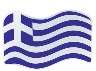 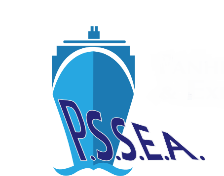 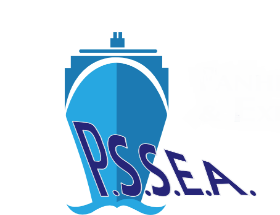 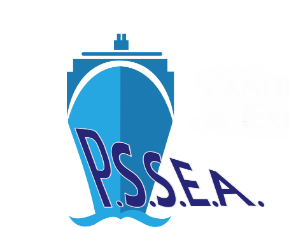 LIST OF 33   EXHIBITORS MEMBERS OF :COMPANYLOGOHALL / STANDALL MARINE INTERNATIONAL SERVICES LTD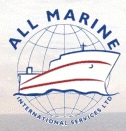 HALL 2 STAND 2.349CAPTAIN NEMO  A.THEODOSIS-M.PANOUTSOPOULOS GP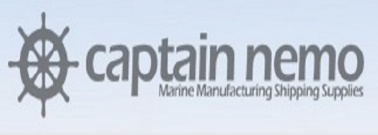 HALL 3SRAND 3.131/7-3.325/5CMA D.ARGOUDELIS & CO SA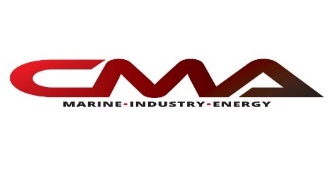 HALL 1STAND 1.159LIST OF 33  EXHIBITORS MEMBERS OF :LIST OF 33  EXHIBITORS MEMBERS OF :LIST OF 33  EXHIBITORS MEMBERS OF :COMPANYLOGOHALL / STANDCOOL DYNAMIC – GKOUSKOS DIMITRIOS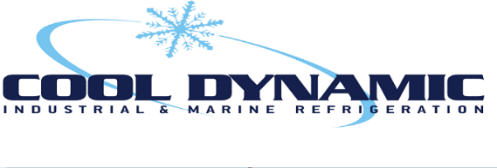 HALL 3STAND 3.309DIBOMAR LTD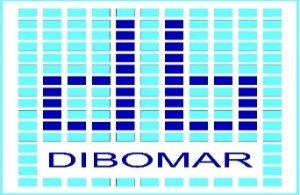 HALL 1STAND 1.568EUROCHEM SA / EUROCHEM INTERNATIONAL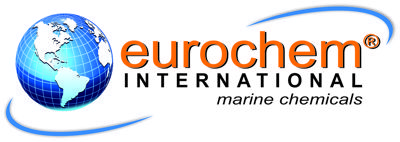 HALL 1STAND 1.359LIST OF 33  EXHIBITORS MEMBERS OF :LIST OF 33  EXHIBITORS MEMBERS OF :LIST OF 33  EXHIBITORS MEMBERS OF :COMPANYLOGOHALL / STANDEVAL E.G. VALLIANATOS SA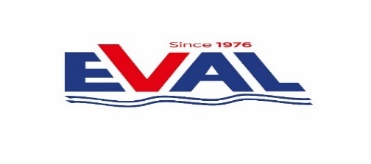 HALL 3 STAND 3.131/17GET STC LTD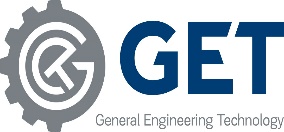 HALL 3STAND 3.167GOLDEN CARGO SA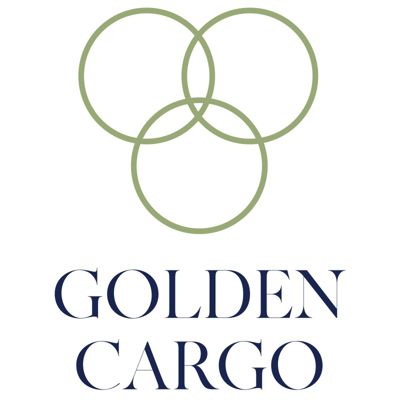 HALL 1STAND 1.511LIST OF 33  EXHIBITORS MEMBERS OF :LIST OF 33  EXHIBITORS MEMBERS OF :LIST OF 33  EXHIBITORS MEMBERS OF :COMPANYLOGOHALL / STANDHARLAS INTERNATIONAL TRANSPORT SA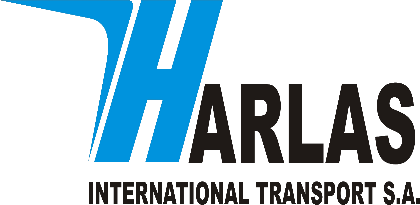 HALL 1 STAND 1.226C&A STAVROS KASSIDIARIS SA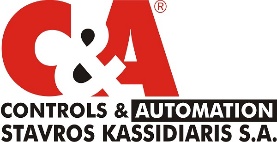 HALL 3STAND 3.425D.KORONAKIS SA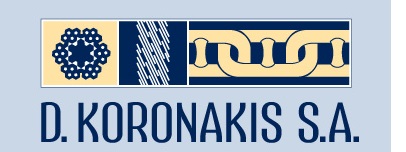 HALL 3STAND 3.521LIST OF 33  EXHIBITORS MEMBERS OF :LIST OF 33  EXHIBITORS MEMBERS OF :LIST OF 33  EXHIBITORS MEMBERS OF :COMPANYLOGOHALL / STANDG.KARAGIANNIS AND SONS PC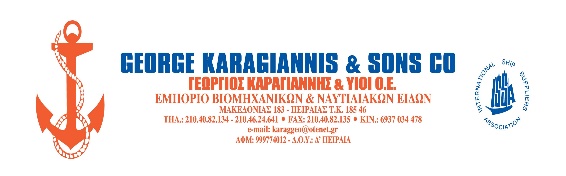 HALL3STAND 3.452KATRADIS MARINE ROPES INDUSTRY SA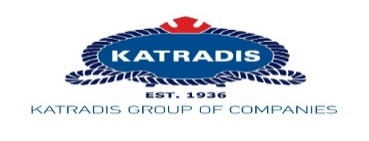 HALL 3STAND 3.110KORKIDIS S.BROS CO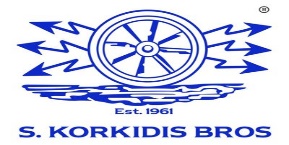 HALL 1STAND 1.419LIST OF 33  EXHIBITORS MEMBERS OF : LIST OF 33  EXHIBITORS MEMBERS OF : LIST OF 33  EXHIBITORS MEMBERS OF : COMPANYLOGOHALL / STANDLALIZAS SA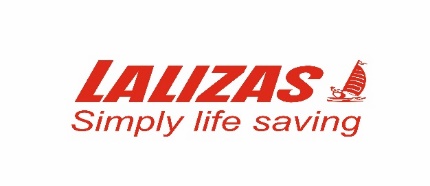 HALL 3STAND 3.414LPC SA 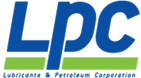 HALL 2STAND 2.307MAREL ELECTRONICS SA 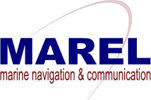 HALL 2STAND 2.104LIST OF 33   EXHIBITORS MEMBERS OF :LIST OF 33   EXHIBITORS MEMBERS OF :LIST OF 33   EXHIBITORS MEMBERS OF :COMPANYLOGOHALL / STANDPILION HELLAS SA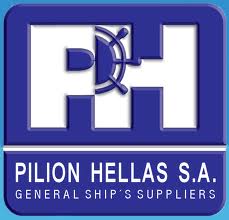 HALL 2STAND 2.154PILOT MARINE SUPPLIERS (V.KAVOUSANAKIS-D.TZEKOS OE)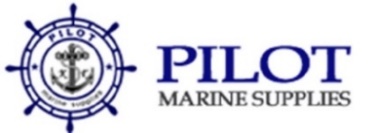 HALL 2STAND 2.154POSEIDON MARINE SUPPLIES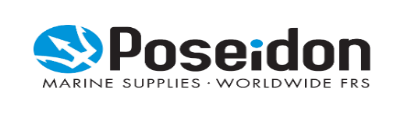 HALL 3STAND 3.250LIST OF 33  EXHIBITORS MEMBERS OF :LIST OF 33  EXHIBITORS MEMBERS OF :LIST OF 33  EXHIBITORS MEMBERS OF :COMPANYLOGOHALL / STANDPRIME PRODUCTS LTD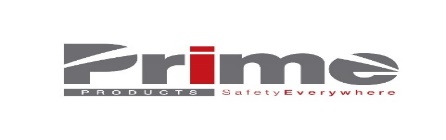 HALL 1STAND 1.422ROUSSAKIS SUPPLIES IKE 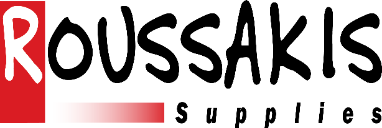 HALL 1STAND 1.553 SEA BRIGHT SA 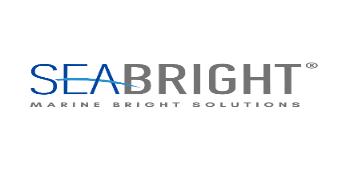 HALL 3STAND 3.131LIST OF 33  EXHIBITORS MEMBERS OF :LIST OF 33  EXHIBITORS MEMBERS OF :LIST OF 33  EXHIBITORS MEMBERS OF :COMPANYLOGOHALL / STAND SPIRIT WORLD GROUP 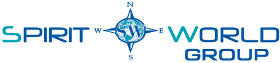 HALL 3STAND 3.429STOP 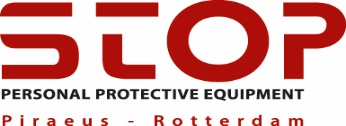 HALL 2STAND 2.215TECHNAVA SA 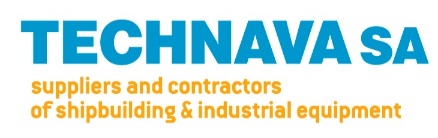 HALL 3STAND 3.111LIST OF 33  EXHIBITORS MEMBERS OF :COMPANYLOGOHALL / STANDTURBO GENERAL 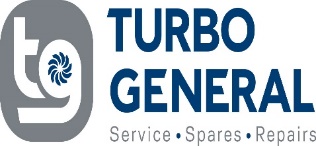 HALL 3STAND 3.325/14 - 3.167/CWS 15TURBOMED SA 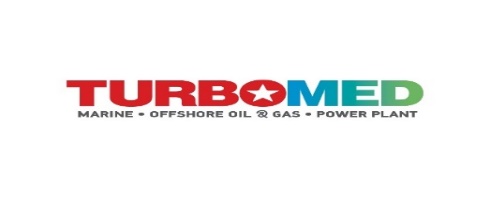 HALL 3STAND 3.161VANOS SA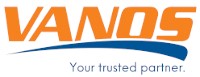 HALL 1STAND 1.123LIST OF 33  EXHIBITORS MEMBERS OF :LIST OF 33  EXHIBITORS MEMBERS OF :LIST OF 33  EXHIBITORS MEMBERS OF :COMPANYLOGOHALL / STANDDREW MARINE 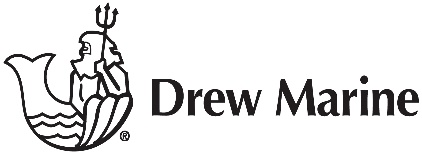 HALL 3STAND 3.501WEBMARINE LIMITED  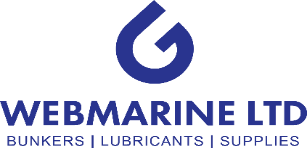 HALL 2STAND 2.120ZERVOUDAKIS MARINE SUPPLIES LTD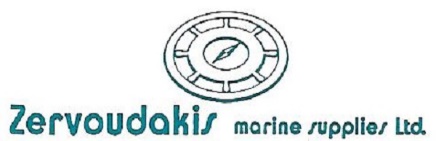 HALL 3STAND 3.445